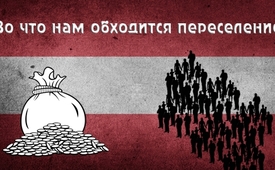 Во что нам обходится переселение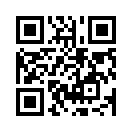 Нелегальное переселение стоит австрийским налогоплательщикам сравнительно больше, чем защита окружающей среды, образование или оборона страны в целом. Смотрите сами…Преимущественно нелегальное переселение 2015 года и следующих лет стоит австрийским налогоплательщикам, по грубым подсчётам (например, леволиберальной ПРЕССЫ), до трёх миллиардов евро в год. 
Для сравнения: на окружающую среду за последний год республика потратила 1,3 миллиарда евро, на гимназии и университеты 2,3 миллиарда, а на оборону страны в общем 2,6 миллиарда.от Ivo SasekИсточники:Kommentare zum Zeitgeschehen April 2018 / Folge 549Может быть вас тоже интересует:---Kla.TV – Другие новости ... свободные – независимые – без цензуры ...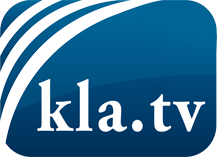 О чем СМИ не должны молчать ...Мало слышанное от народа, для народа...регулярные новости на www.kla.tv/ruОставайтесь с нами!Бесплатную рассылку новостей по электронной почте
Вы можете получить по ссылке www.kla.tv/abo-ruИнструкция по безопасности:Несогласные голоса, к сожалению, все снова подвергаются цензуре и подавлению. До тех пор, пока мы не будем сообщать в соответствии с интересами и идеологией системной прессы, мы всегда должны ожидать, что будут искать предлоги, чтобы заблокировать или навредить Kla.TV.Поэтому объединитесь сегодня в сеть независимо от интернета!
Нажмите здесь: www.kla.tv/vernetzung&lang=ruЛицензия:    Creative Commons License с указанием названия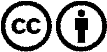 Распространение и переработка желательно с указанием названия! При этом материал не может быть представлен вне контекста. Учреждения, финансируемые за счет государственных средств, не могут пользоваться ими без консультации. Нарушения могут преследоваться по закону.